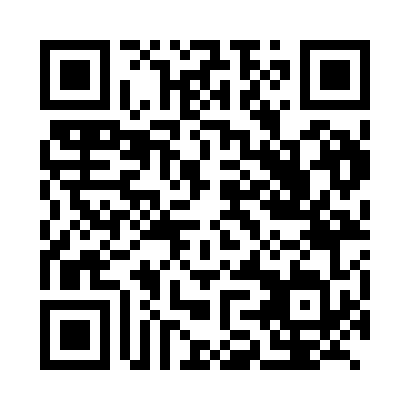 Prayer times for Bohong, CameroonWed 1 May 2024 - Fri 31 May 2024High Latitude Method: NonePrayer Calculation Method: Muslim World LeagueAsar Calculation Method: ShafiPrayer times provided by https://www.salahtimes.comDateDayFajrSunriseDhuhrAsrMaghribIsha1Wed4:345:4712:013:156:167:242Thu4:335:4712:013:166:167:253Fri4:335:4612:013:166:167:254Sat4:325:4612:013:176:167:255Sun4:325:4612:013:176:167:256Mon4:325:4512:013:186:167:267Tue4:315:4512:013:186:167:268Wed4:315:4512:013:186:177:269Thu4:305:4412:013:196:177:2710Fri4:305:4412:013:196:177:2711Sat4:305:4412:013:206:177:2712Sun4:295:4412:003:206:177:2713Mon4:295:4412:003:206:177:2814Tue4:295:4312:003:216:187:2815Wed4:285:4312:013:216:187:2816Thu4:285:4312:013:226:187:2917Fri4:285:4312:013:226:187:2918Sat4:285:4312:013:226:197:2919Sun4:275:4312:013:236:197:3020Mon4:275:4312:013:236:197:3021Tue4:275:4212:013:236:197:3022Wed4:275:4212:013:246:197:3123Thu4:265:4212:013:246:207:3124Fri4:265:4212:013:256:207:3125Sat4:265:4212:013:256:207:3226Sun4:265:4212:013:256:207:3227Mon4:265:4212:013:266:217:3228Tue4:265:4212:013:266:217:3329Wed4:265:4212:023:266:217:3330Thu4:265:4212:023:276:217:3431Fri4:255:4212:023:276:227:34